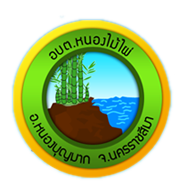 แผนบริหารจัดการความเสี่ยงประจำปี  ๒๕๖5องค์การบริหารส่วนตำบลหนองไม้ไผ่อำเภอหนองบุญมาก	จังหวัดนครราชสีมาคำนำแผนการบริหารความเสี่ยงเป็นหนึ่งในเครื่องมือที่องค์การบริหารส่วนตำบลหนองไม้ไผ่ จัดทำตาม พระราชบัญญัติวินัยการเงินการคลังของรัฐ พ.ศ.๒๕๖๑ มาตรา ๗๙ “ให้หน่วยงานของรัฐจัดให้มีการตรวจสอบ ภายใน การควบคุมภายในและการบริหารจัดการความเสี่ยง โดยให้ถือปฏิบัติตามมาตรฐานและหลักเกณฑ์ที่ กระทรวงการคลังกำหนด” และหนังสือกระทรวงการคลัง ที่ กค ๐๔๐๙.๔/ว๒๓ ลงวันที่ ๑๙ มีนาคม ๒๕๖๒ แผนบริหารจัดการความเสี่ยงเป็นเครื่องมือบริหารองค์กรที่มีความสำคัญ และนำมาใช้อย่างแพร่หลายในการ บริหารจัดการสถานการณ์ที่มีความไม่แน่นอนและส่งผลการดำเนินงานขององค์กรและเป็นแนวทางในการ ดำเนินงานจัดการความเสี่ยงเพื่อให้ผลกระทบที่อาจเกิดขึ้นต่อการดำเนินงานขององค์กรลดลงจนอยู่ในระดับที่ ยอมรับได้ นอกจากนี้ยังถือเป็นโอกาสในการสร้างสรรค์มูลค่าเพิ่มให้แก่องค์กรด้วยพัฒนากระบวนการทำงานให้มีประสิทธิภาพและประสิทธิผลเพิ่มมากขึ้นอีกด้วยองค์การบริหารส่วนตำบลหนองไม้ไผ่ เล็งเห็นถึงประโยชน์ของการบริหารความเสี่ยงดังกล่าว จึงได้จัดให้ มีการจัดทำแผนการบริหารความเสี่ยงเพื่อเป็นกรอบขั้นตอนของการดำเนินงานที่ได้มาตรฐานและเป็นไปตาม หลักวิชาการที่เหมาะสม รวมทั้งกำหนดแนวทางบริหารความเสี่ยงให้สอดคล้องกับกรอบหลักเกณฑ์ด้านการ บริหารความเสี่ยงและควบคุมภายในของกรมบัญชีกลางกระทรวงการคลัง อันจะช่วยเสริมสร้างศักยภาพใน การจัดบริการสาธารณะตามอำนาจหน้าที่ให้แก่ประชาชนในพื้นที่และการบริหารขององค์การบริหารส่วนตำบลหนองไม้ไผ่ ให้เป็นประโยชน์สูงสุด                                    องค์การบริหารส่วนตำบลหนองไม้ไผ่ อำเภอหนองบุญมาก จังหวัดนครราชสีมาบทที่ ๑ แผนบริหารจัดการความเสี่ยง ประจำปี พ.ศ. ๒๕๖5องค์การบริหารส่วนตำบลหนองไม้ไผ่ ****************************************ความเป็นมา/หลักการและเหตุผลปัจจุบันการดำเนินงานขององค์กรจะต้องเผชิญกับสภาวะความไม่แน่นอนทั้งจากปัจจัยภายใน และ ภายนอกองค์กร ซึ่งก่อให้เกิดเหตุการณ์ทั้งที่เป็นความเสี่ยง และโอกาส (Risk and Opportunities) ต่อองค์กร โดยความเสี่ยงจะส่งผลกระทบในเชิงลบ ในขณะที่โอกาสจะเป็นตัวสร้างมูลค่าต่อองค์กร ดังนั้น การบริหาร ความเสี่ยงจึงเป็นเครื่องมือที่สำคัญที่จะช่วยป้องกัน รักษา และส่งเสริมให้องค์กรสามารถบรรลุ วัตถุประสงค์ และเป้าหมายขององค์กร นอกจากนี้ การบริหารความเสี่ยงเป็นองค์ประกอบสำคัญของการกำกับ ดูแลกิจการ ที่ดี (Good Corporate Governance) โดยมุ่งเน้นให้ทุกกระบวนการดำเนินงานด้วยความโปร่งใส มี ประสิทธิภาพ ส่งผลดีต่อภาพลักษณ์ และการสร้างมูลค่าเพิ่มให้แก่องค์กรทั้งในระยะสั้นและระยะยาวองค์การบริหารส่วนตำบลหนองไม้ไผ่ จึงให้ความสำคัญต่อการบริหารจัดการความเสี่ยง โดยมีการกำหนดนโยบาย แนวทาง และกระบวนการบริหารความเสี่ยงให้มีความสอดคล้องกับพระราชบัญญัติวินัยการเงินการคลังของรัฐ พ.ศ.๒๕๖๑ มาตรา ๗๙ “ให้หน่วยงานของรัฐจัดให้มีการตรวจสอบภายใน การควบคุมภายในและการบริหาร ความเสี่ยง โดยให้ถือปฏิบัติตามมาตรฐานและหลักเกณฑ์ที่กระทรวงการคลังกำหนด” และหนังสือ กระทรวงการคลัง ที่ กค ๐๔๐๙.๔/ว๒๓ ลงวันที่ ๑๙ มีนาคม ๒๕๖๒ความหมายของการบริหารจัดการความเสี่ยงการบริหารจัดการความเสี่ยง หมายความว่า กระบวนการบริหารจัดการเหตุการณ์ที่อาจเกิดขึ้นและ ส่งผลกระทบต่อหน่วยงานของรัฐ เพื่อให้หน่วยงานของรัฐสามารถดำเนินงานให้บรรลุวัตถุประสงค์ของ หน่วยงาน รวมถึงเพื่อเพิ่มศักยภาพและขีดความสามารถให้หน่วยงานของรัฐความสำคัญของการบริหารความเสี่ยง 	ความเสี่ยง หมายถึง โอกาสหรือเหตุที่ไม่พึงประสงค์อาจทำให้อนาคตส่งผลกระทบให้เกิดความ เสียหาย ทำให้วัตถุประสงค์ (Objective) และเป้าหมาย (Target) ที่องค์กรกำหนดไว้เบี่ยงเบนไปหรือไม่ ประสบผลสำเร็จ ทั้งในด้านกลยุทธ์ การเงิน การดำเนินงาน และกฎระเบียบหรือกฎหมายที่เกี่ยวข้อง การ ดำเนินงานใด ๆ ย่อมมีความเสี่ยงเกิดขึ้นได้เสมอ ทั้งจากปัจจัยภายใน และปัจจัยภายนอก ความเสี่ยงดังกล่าว อาจอยู่ในกระบวนการปฏิบัติงานต่าง ๆ ที่จะนำองค์กรไปสู่เป้าหมาย เช่น การวางกลยุทธ์และแผนงาน การ ตัดสินใจของผู้บริหาร การบริหารงบประมาณ การบริหารการเงิน และโครงการที่เกี่ยวข้อง การปฏิบัติงาน ภายในที่ทำการ การจัดการระบบข้อมูลสารสนเทศ เป็นต้น โครงสร้างการบริหารความเสี่ยง หมายถึง การจัดทำโครงการควบคุมโดยพิจารณาจากความสัมพันธ์ ของทรัพยากรต่าง ๆ กระบวนการทำงาน กระบวนการบริหารภายในองค์กรนั้น ๆ 	การติดตามผลในระหว่างการปฏิบัติงาน (Ongoing Monitoring) หมายถึง การติดตามการปฏิบัติ ตามวิธีการบริหารความเสี่ยง ระหว่างการปฏิบัติงาน หรืออาจเรียกว่าการติดตามผลอย่างต่อเนื่อง หรือการ ประเมินผลแบบต่อเนื่องการประเมินผล หมายถึง การประเมินผลที่มีวัตถุประสงค์มุ่งเน้นไปที่ประสิทธิผลของการบริหาร ความเสี่ยง ณ ช่วงเวลาใดเวลาหนึ่งที่กำหนด โดยมีขอบเขตในช่วงการประเมินขึ้นอยู่กับประสิทธิผล การติดตามผลอย่างต่อเนื่องเป็นหลัก เช่น การประประเมินผลช่วง ๖ เดือน ๙ เดือน และ ๑๒ เดือน 	สารสนเทศ หมายถึง ข้อมูลที่ได้ผ่านการประมวลผลและถูกจัดให้อยู่ในรูปที่มีความหมายและเป็น ประโยชน์ต่อการดาเนินงานในโครงการนั้นๆ-2- 	การสื่อสาร หมายถึง การแลกเปลี่ยนข้อมูลข่าวสารระหว่างบุคคลทั้งภายในและภายนอก ซึ่งอาจใช้ คนหรือใช้สื่อในการติดต่อสื่อสารก็ได้ เพื่อให้บรรลุวัตถุประสงค์ที่ต้องการ เช่น การทำหนังสือเพื่อขอให้เสนอ แผน/โครงการ เพื่อจัดทำแผนบริหารความเสี่ยงประจำปีงบประมาณ ๒๕๖5ประเภทของความเสี่ยงกำหนดประเภทความเสี่ยง แบ่งออกเป็น ๔ ด้าน ดังนี้๑. ความเสี่ยงด้านกลยุทธ์ (Strategic Risk) คือ ความเสี่ยงที่เกิดจากกิจกรรมทางการดำเนินงานขององค์กร การกำหนดกลยุทธ์ หรือแผนงาน และนโยบายในการบริหารงาน๒. ความเสี่ยงด้านการเงิน (Financial Risk) คือ ความเสี่ยงที่เกิดจากความไม่พร้อมในเรื่องงบประมาณ การเงินที่ใช้ในการดำเนินการโครงการนั้นๆ เป็นต้น๓. ความเสี่ยงด้านการดำเนินงาน (Operational Risk) คือ ความเสี่ยงที่เกิดจากการปฏิบัติงานทุก ๆ ขั้นตอน โดยครอบคลุมถึงปัจจัยที่เกี่ยวข้องกับ กระบวนการ อุปกรณ์ เทคโนโลยีสารสนเทศ บุคลากรในการปฏิบัติงาน เป็นต้น๔. ความเสี่ยงด้านกฎระเบียบ หรือกฎหมายที่เกี่ยวข้อง (Compliance Risk) หรือ (Event Risk) คือ ความ เสี่ยงที่เกิดจากการไม่สามารถปฏิบัติตามกฎระเบียบ  หรือ กฎหมายที่เกี่ยวข้องได้ หรือ กฎหมายที่มีอยู่ไม่ เหมาะสม หรือเป็นอุปสรรคต่อการปฏิบัติงานสาเหตุของการเกิดความเสี่ยงสาเหตุของการเกิดความเสี่ยงอาจเกิดจากปัจจัยหลัก ๒ ปัจจัย คือ๑. ปัจจัยภายใน เช่น นโยบายของผู้บริหาร ความซื่อสัตย์ จริยธรรม คุณภาพของบุคลากร การเปลี่ยนแปลง ระบบงาน ความเชื่อถือได้ของระบบสารสนเทศ การเปลี่ยนแปลงผู้บริหารและเจ้าหน้าที่บ่อยครั้ง การควบคุม กากับดูแลไม่ทั่วถึง และการไม่ปฏิบัติตามกฎหมาย ระเบียบ หรือ ข้อบังคับของหน่วยงาน เป็นต้น๒. ปัจจัยภายนอก เช่น กฎหมาย ระเบียบ ข้อบังคับของทางราชการ การเปลี่ยนแปลงทางเทคโนโลยี หรือ สภาพการแข่งขัน สภาวะแวดล้อมทั้งทางเศรษฐกิจ และการเมือง เป็นต้นการบริหารความเสี่ยง  (RISK Management) หมายถึง กระบวนการที่ใช้ในการระบุความเสี่ยง การวิเคราะห์ความเสี่ยงและการกำหนดแนวทางการควบคุมเพื่อป้องกันหรือลดความเสี่ยง  การบริหารความ เสี่ยงแบบบูรณาการ  (Enterprise  Risk  Management  :  ERM)  คือ  ขบวนการที่จัดทำโดยฝ่ายบริหาร เพื่อประยุกต์ใช้ในการจัดทำแผนกลยุทธ์ทั่วทั้งองค์กร	ซึ่งออกแบบมาเพื่อระบุเหตุการณ์ที่อาจเกิดขึ้นมี ผลกระทบกับองค์กรและจัดการความเสี่ยงให้อยู่ในระดับยอมรับได้ เพื่อให้บรรลุวัตถุประสงค์ขององค์กร กรอบการบริหารความเสี่ยงประกอบไปด้วย ๔ องค์ประกอบหลัก ดังนี้- วัฒนธรรมองค์กร (Culture)- โครงสร้างการบริหารความเสี่ยง (Structure)- กระบวนการ (Process)- ปัจจัยพื้นฐาน (Infrastructure) 	การบริหารความเสี่ยงขององค์กร คือ การบริหารปัจจัยและควบคุมกิจกรรมรวมทั้งกระบวนการ การดำเนินงานต่าง ๆ โดยลดมูลเหตุแต่ละโอกาสที่องค์กรจะเกิดความเสียหาย เพื่อให้ระดับของความเสี่ยงและ ขนาดของความเสี่ยงที่จะเกิดขึ้นในอนาคตอยู่ในระดับที่องค์กรรับได้ ประเมินได้ ควบคุมได้ และตรวจสอบได้ อย่างมีระบบ โดยคำนึงถึงการบรรลุวัตถุประสงค์หรือเป้าหมายขององค์กรเป็นสำคัญความจำเป็นของการบริหารความเสี่ยง คือ การดำเนินงานขององค์กรนั้น มีวัตถุประสงค์หลักเพื่อ สร้างคุณค่าสูงสุดให้กับผู้มีส่วนได้ส่วนเสียกับองค์กรซึ่งประกอบด้วย รัฐบาล บุคลากรในหน่วยงานและ -3-หน่วยงานในสังกัด   และประชาชนผู้รับบริการ   ในปัจจุบันองค์กรต้องดำเนินงานภายใต้สภาวะของ การเปลี่ยนแปลงของนโยบายภาครัฐ ทั้งจากระบบเทคโนโลยีที่เปลี่ยนแปลงอย่างรวดเร็ว การเปลี่ยนแปลง ความต้องการสังคม การเปลี่ยนแปลงกฎระเบียบ การดำเนินงานเพื่อสร้างคุณค่าดังกล่าวนั้น อาจมีผลกระทบ จากความเสี่ยงในการดำเนินธุรกิจที่เกิดขึ้นทั้งจากปัจจัยภายในและปัจจัยภายนอกหน่วยงาน และส่งผลกระทบ ให้คุณค่าที่ควรจะมีแก่ผู้มีส่วนได้ส่วนเสียนั้นต้องลดลงหรือหมดไป ดังนั้น การจัดให้มีการบริหารความเสี่ยง ภายในองค์การตลาดอย่างมีประสิทธิภาพ ก็จะช่วยลดโอกาสและผลกระทบจากความเสี่ยงที่สำคัญให้อยู่ใน ระดับที่ยอมรับได้ โดยไม่ก่อให้เกิดผลกระทบต่อองค์กรหรือมีผลกระทบน้อยที่สุดความเสี่ยงที่ยอมรับได้ (RISK Appetite) หมายถึง ประเภทและเกณฑ์ของความเสี่ยง ที่องค์กรจะ ยอมรับได้  เพื่อช่วยให้องค์กรบรรลุเป้าหมาย  ซึ่งความเสี่ยงที่ยอมรับได้ที่องค์กรจะกำหนดนั้น  จะระบุเป็น เป้าหมายค่าเดียว หรือระบุเป็นช่วงก็ได้ ซึ่งขึ้นอยู่กับความเหมาะสมของแต่ละปัจจัยเสี่ยงระดับความเสี่ยงที่ยอมรับได้  (RISK Tolerance) หมายถึง ระดับความเบี่ยงเบนจากเกณฑ์หรือ ประเภทของความเสี่ยงที่ยอมรับได้ ซึ่งทาให้องค์กรมั่นใจได้ว่าองค์กรได้ดำเนินการบริหารความเสี่ยงอยู่ภายใน เกณฑ์ที่ยอมรับได้-4-บทที่ ๒แนวทางการดำเนินกระบวนการบริหารจัดการความเสี่ยง***************************1.วัตถุประสงค์การบริหารจัดการความเสี่ยง๑. เพื่อเป็นแนวทางให้หน่วยงานในองค์กร มีความเข้าใจในกระบวนการบริหารความเสี่ยง สามารถ บริหารจัดการความเสี่ยงได้ในทิศทางเดียวกัน๒. เพื่อองค์การบริหารส่วนตำบลหนองไม้ไผ่ สามารถดำเนินการได้ตาม พันธกิจ และวิสัยทัศน์ ที่กำหนดใน แผนพัฒนาท้องถิ่น โดยเป็นไปตามวัตถุประสงค์และเป้าหมายที่กำหนดไว้๓. เพื่อเป็นเครื่องมือในการบริหารความเสี่ยงในหน่วยงานทุกระดับขององค์การบริหารส่วนตำบลหนองไม้ไผ่ ได้แก่ สำนักปลัด กองคลัง กองช่าง กองการศึกษา และหน่วยตรวจสอบภายใน๔. เพื่อเป็นการลดโอกาสและผลกระทบของความเสี่ยงที่จะเกิดขึ้นกับองค์การบริหารส่วนตำบลหนองไม้ไผ่ และ เป็นกรอบแนวทางในการติดตามความก้าวหน้าในการดำเนินงานบริหารความเสี่ยง2.โครงสร้างการบริหารความเสี่ยงองค์การบริหารส่วนตำบลหนองไม้ไผ่ มีแนวทางการดำเนินงานการบริหารจัดการความเสี่ยงในรูปแบบ คณะทำงาน ตามคำสั่งองค์การบริหารส่วนตำบลหนองไม้ไผ่ ที่ 1 /๒๕๖5 ลงวันที่ 4  มกราคม พ.ศ.๒๕๖5 โดยเป็นไป ตามบทบัญญัติแห่งพระราชบัญญัติวินัยการเงินการคลังของรัฐ พ.ศ. ๒๕๖๑ ประกอบกับหลักเกณฑ์ กระทรวงการคลัง ว่าด้วยมาตรฐานและหลักเกณฑ์การปฏิบัติการบริหารจัดการความเสี่ยงสำหรับหน่วยงาน ภาครัฐ พ.ศ.๒๕๖๒ ดังนี้๑. นายกองค์การบริหารส่วนตำบลหนองไม้ไผ่	          เป็นประธานคณะทำงาน๒. รองนายกองค์การบริหารส่วนตำบลหนองไม้ไผ่ ทุกท่าน	เป็นรองประธานคณะทำงาน๓. ปลัดองค์การบริหารส่วนตำบลหนองไม้ไผ่	          เป็นคณะทำงาน4. ผู้อำนวยการกองคลัง				  	เป็นคณะทำงาน5. ผู้อำนวยการกองการศึกษา			   	เป็นคณะทำงาน6. ผู้อำนวยการกองช่าง				   	เป็นคณะทำงาน 7. หัวหน้าสำนักปลัด				   	เป็นคณะทำงานและเลขานุการ8. นักจัดการงานทั่วไป                 			เป็นผู้ช่วยเลขานุการ-5-โครงสร้างการบริหารจัดการความเสี่ยงขององค์การบริหารส่วนตำบลหนองไม้ไผ่3.เป้าหมายการบริหารจัดการความเสี่ยง๓.๑ ผู้บริหาร ปลัด อบต.  ผู้อำนวยการกอง/งาน และบุคลากร มีความรู้ความเข้าใจเรื่องการบริหาร ความเสี่ยง เพื่อสามารถนำไปใช้ในการดำเนินงาน และมีความสอดคล้องกับวิสัยทัศน์ และภารกิจขององค์การบริหารส่วนตำบล๓.๒ จัดให้มีระบบการบริหารที่ดีและเป็นไปอย่างเป็นระบบ และมีองค์ประกอบหลักของการบริหาร จัดการความเสี่ยงที่ดีและครบถ้วน๓.๓ สามารถนำแผนบริหารจัดการความเสี่ยงไปใช้ในการบริหารงานที่รับผิดชอบ๔. ประโยชน์ของการบริหารจัดการความเสี่ยง๔.๑ เป็นแหล่งข้อมูลสำหรับผู้บริหารในการตัดสินใจด้านต่างๆ เนื่องจากการบริหารจัดการความเสี่ยง เป็นการดำเนินการซึ่งตั้งอยู่บนสมมุติฐานในการตอบสนองต่อเป้าหมายและภารกิจหลักขององค์กร๔.๒ ชวยสะท้อนให้เห็นภาพรวมของความเสี่ยงต่างๆ ที่สำคัญ ซึ่งจะทำให้พนักงานภายในองค์กรเข้าใจเป้าหมายและภารกิจหลักขององค์กร และตระหนักถึงความเสี่ยงสำคัญที่ส่งผลกระทบในเชิงลบต่อองค์กรได้อย่างครบถ้วน๔.๓ เป็นเครื่องมือสำคัญในการบริหารงานเนื่องจากการบริหารจัดการความเสี่ยงเป็นเครื่องมือช่วยให้ ผู้บริหารสามารถมั่นใจได้ว่า ความเสี่ยงได้รับการจัดการอย่างเหมาะสมและทันเวลารวมทั้งเป็นเครื่องมือที่สำคัญของผู้บริหารในการบริหารงาน และการตัดสินใจในด้านต่างๆ เช่น การวางแผน การกำหนดกลยุทธ์ -6-การติดตามควบคุมและวัดผลการปฏิบัติงาน ซึ่งจะส่งผลให้การดำเนินงานเป็นไปตามเป้าหมายและสามารถสร้าง มูลค่าเพิ่มให้แก่องค์กร๔.๔ ชวยให้การพัฒนาองค์กรเป็นไปในทิศทางเดียวกัน การบริหารความเสี่ยงทำให้รูปแบบ การตัดสินใจในการปฏิบัติงานขององค์กรมีการพัฒนาไปในทิศทางเดียวกัน เช่น การตัดสินใจโดยที่ผู้บริหารมีความเข้าใจในกลยุทธ์ วัตถุประสงค์ขององค์กร และระดับความเสี่ยงอย่างชัดเจน๔.๕ ชวยในการพัฒนาการบริหารและจัดสรรทรัพยากรเป็นไปอย่างมีประสิทธิภาพและประสิทธิผลการจัดสรรทรัพยากรเป็นไปอย่างเหมาะสม โดยพิจารณาถึงระดับความเสี่ยงในแต่ละกิจกรรมการ และการเลือกใช้มาตรการในการบริหารจัดการความเสี่ยง๕. นโยบายในการพิจารณาความเสี่ยง ประจำปี ๒๕๖5๕.๑ ให้ความสำคัญกับภาระงาน/แผนงาน/โครงการ/กิจกรรม ที่มีความสำคัญต่อภารกิจหลักของ องค์การบริหารส่วนตำบลหนองไม้ไผ่  หลักเกณฑ์การคัดเลือกแผนงาน/โครงการ/กิจกรรม ที่จะนำมาพิจารณาบริหารจัดการความเสี่ยงองค์การบริหารส่วนตำบลหนองไม้ไผ่ ได้กำหนดหลักเกณฑ์การคัดเลือกโครงการ/กิจกรรมที่จะนำมาบริหาร จัดการความเสี่ยง โดยพิจารณาคัดเลือกโครงการที่มีค่าคะแนนรวมสูง มาดำเนินการบริหารความเสี่ยง๕.๒ องค์การบริหารส่วนตำบลหนองไม้ไผ่ การบริหารความเสี่ยง แบ่งออกเป็น ๘ ยุทธศาสตร์ ดังนี้๕.๒.๑ ยุทธศาสตร์ที่ ๑ การพัฒนาโครงสร้างพื้นฐาน๕.๒.๒ ยุทธศาสตร์ที่ ๒ การส่งเสริมเศรษฐกิจยั่งยืน๕.๒.๓ ยุทธศาสตร์ที่ ๓ การส่งเสริมคุณภาพชีวิตและชุมชนเข้มแข็ง๕.๒.๔ ยุทธศาสตร์ที่ ๔ การบริหารจัดการและการอนุรักษ์ทรัพยากรธรรมชาติและสิ่งแวดล้อม๕.๒.๕ ยุทธศาสตร์ที่ ๕ การจัดระเบียบชุมชน สังคม และรักษาความสงบเรียบร้อย๕.๒.๖ ยุทธศาสตร์ที่ ๖ การส่งเสริมศาสนา ศิลปวัฒนธรรม จารีตประเพณี และภูมิปัญญาท้องถิ่น๕.๒.๗ ยุทธศาสตร์ที่ ๗ การส่งเสริมการท่องเที่ยว๕.๒.๘ ยุทธศาสตร์ที่ ๘ การพัฒนาการบริหารจัดการบ้านเมืองที่ดี-7-๖. การจัดการความเสี่ยงหมายถึง กระบวนการที่ใช้ในการบริหารจัดการให้โอกาสที่จะเกิดเหตุการณ์ความเสี่ยงลดลง หรือผลกระทบ ของความเสียหายจากเหตุการณ์ความเสี่ยงลดลงอยู่ในระดับที่องค์กรยอมรับได้ ซึ่งการจัดการความเสี่ยงมี หลายวิธี เช่น- การยอมรับความเสี่ยง (RisK Acceptance) เป็นการยอมรับความเสี่ยงที่เกิดขึ้น เนื่องจากไม่คุ้มค่าในการ จัดการควบคุมหรือป้องกันความเสี่ยง- การลด/การควบคุม/ป้องกันความเสี่ยง (RISK Reduction) เป็นการปรับปรุงระบบการทำงาน หรือการ ออกแบบวิธีการท างานใหม่ เพื่อลดโอกาสที่จะเกิด หรือลดผลกระทบ หรือควบคุม ป้องกันให้อยู่ในระดับที่ องค์กรยอมรับได้- การกระจายความเสี่ยง หรือการโอนความเสี่ยง (RISK Sharing) เป็นการกระจายหรือ ถ่ายโอนความเสี่ยง ให้ผู้อื่นช่วยแบ่งความรับผิดชอบไป- การหลีกเลี่ยงความเสี่ยง (RISK Avoidance) เป็นการจัดการกับความเสี่ยงที่อยู่ในระดับสูง และหน่วยงาน ไม่อาจยอมรับได้ จึงต้องตัดสินใจยกเลิกโครงการ/ กิจกรรมนั้นไป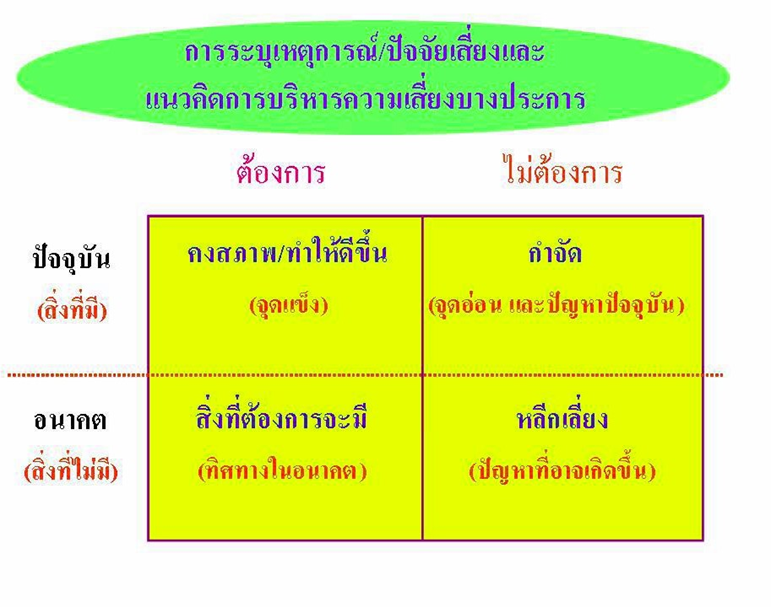 ดังนั้น การบริหารความเสี่ยงขององค์กรจำเป็นจะต้องทำควบคู่กับการกำกับดูแลและตรวจสอบอย่างมี ประสิทธิภาพ-8-ความสัมพันธ์ระหว่างการกำกับดูแลกิจการที่ดี การควบคุมภายใน การบริหารความเสี่ยง และการตรวจสอบภายใน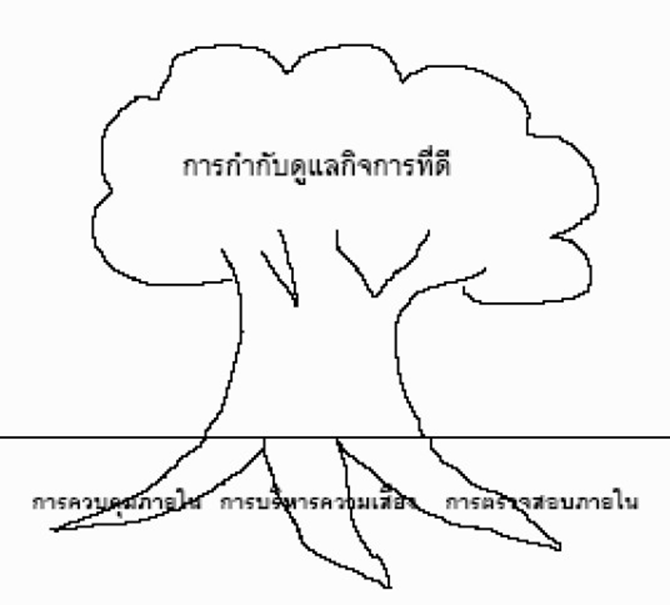 สิ่งที่เป็นรากฐานที่จะช่วยให้มีการกำกับดูแลกิจที่ดีนั้น ประกอบด้วยรากฐานที่ ๑ การควบคุมภายในการควบคุมภายใน คือ กระบวนการ (process) ปฏิบัติงานที่ฝ่ายบริหาร และบุคลากรขององค์กร จัดให้มีขึ้น เพื่อให้สามารถมั่นใจได้อย่างสมเหตุสมผลว่า หากได้มีการปฏิบัติตามกระบวนการเหล่านี้แล้ว องค์กรจะสามารถบรรลุวัตถุประสงค์ที่ต้องการได้ โดยวัตถุประสงค์ ได้แก่๑. ความมีประสิทธิผลและประสิทธิภาพในการดำเนินงาน (Effectiveness and efficiency of operations) ๒. ความน่าเชื่อถือของรายงานทางการเงิน (Reliability of financial reporting)๓. การปฏิบัติตามกฎหมายและระเบียบข้อบังคับที่เกี่ยวข้อง (Compliance with applicable with laws and regulations)การกำหนดวัตถุประสงค์ขึ้นมานั้น ผู้บริหารจะต้องกำหนดวิธีการทำงานให้ไปสู่วัตถุประสงค์นั้น และ ในขณะเดียวกันก็ต้องมีการควบคุมการปฏิบัติงานต่างๆ ในองค์กรให้ดำเนินไปอย่างมีประสิทธิภาพและ ประสิทธิผลด้วย การควบคุมต่างๆ เหล่านี้ ก็คือ การควบคุมกระบวนการภายในองค์กร หรือเรียกสั้นๆ ว่า การควบคุมภายในนั่นเองดังนั้น ทุกหน่วยงานในองค์กรจะจัดให้มีระบบการควบคุมภายในที่มีความเหมาะสมขึ้นมา การจัดวาง ระบบการควบคุมภายในเป็นหน้าที่ของผู้บริหารหน่วยงาน ซึ่งเป็นผู้ที่ทราบดีว่างานจุดใดของตนมีความเสี่ยง จากนั้นก็จะประเมินความเสี่ยงและสร้างระบบการควบคุมขึ้น   เพื่อป้องกันแก้ไขหรือตรวจหาความเสี่ยง เหล่านั้น โดยการควบคุมภายในมักจะถูกกำหนดออกมาในรูปของระเบียบ ข้อบังคับ หรือคู่มือการปฏิบัติงาน ต่างๆและเช่นเดียวกัน การปฏิบัติตามการควบคุมภายในที่กำหนดขึ้นมา นั้น ก็เป็นหน้าที่ของผู้ปฏิบัติงานของ แต่ละหน่วยงาน การควบคุมภายในดังกล่าวจะช่วยเพิ่มประสิทธิภาพในการท างานขององค์กร-9-รากฐานที่ ๒ การบริหารความเสี่ยงการบริหารความเสี่ยง (RISK Management) คือ การกำหนดแนวทางและกระบวนการในการระบุ ประเมิน จัดการและติดตามความเสี่ยงที่เกี่ยวข้องกับกิจกรรม หน่วยงาน หรือการดำเนินงานขององค์กร รวมทั้งการ กำหนดวิธีการในการบริหารและควบคุมความเสี่ยงให้อยู่ในระดับที่ผู้บริหารยอมรับได้ ซึ่งสามารถ มองได้เป็น ๒ มุมมอง คือ- การกำจัดหรือลดปัจจัยต่างๆ ที่จะขัดขวางไม่ให้องค์กรบรรลุวัตถุประสงค์ นั่นคือ การปกป้องมูลค่าที่องค์กรมี อยู่ไม่ให้ถูกทำลายไป- มองหาโอกาสที่จะสร้างความได้เปรียบในการดำเนินงาน คือ การสร้างมูลค่าให้กับองค์กรการบริหารความ เสี่ยงนั้นคล้ายกับการจัดวางระบบการควบคุมภายใน คือ มีการระบุประเมิน และจัดหาวิธีการที่จะจัดการกับ ความเสี่ยง แต่ด้วยความที่เป็นศาสตร์ที่ใหม่กว่า และมีพื้นฐานมาจากธุรกิจประกันภัยที่จะต้องเผชิญกับมีความ ไม่แน่นอนจากปัจจัยภายนอกมากมาย จึงทำให้การบริหารความเสี่ยงมีมุมมองที่กว้างขึ้น โดยมองถึงความเสี่ยง ที่เป็นผลมาจากปัจจัยภายนอก การบริหารความเสี่ยงในระดับหน่วยงานนั้นก็เป็นหน้าที่ของผู้บริหารหน่วยงาน เช่นเดียวกันรากฐานที่ ๓ การตรวจสอบภายในการตรวจสอบภายในมีบทบาททำให้มั่นใจว่ามีการควบคุมภายในที่เหมาะสม และการควบคุมเหล่านั้น ได้รับการปฏิบัติตามภายในองค์กร   ตลอดจนมีน าระบบการบริหารความเสี่ยงมาปรับใช้อย่างเหมาะสม ตลอดจนช่วยถ่วงดุลอำนาจไม่ให้มีการใช้อำนาจไปในทางที่ผิดจากการที่หน่วยงานได้จัดให้มีระบบการควบคุม ภายในของตน มีการบริหารความเสี่ยงและมีการปฏิบัติตามแล้ว ผู้ตรวจสอบภายในก็เหมือนเป็นคนที่มากรอง อีกชั้นหนึ่ง เพื่อให้องค์กร/ผู้บริหาร เกิดความมั่นใจการตรวจสอบภายในนั้นก็ถือเป็นกลไกอย่างหนึ่งที่จะช่วยผลักดันให้เกิดการควบคุมภายในและการ บริหารความเสี่ยงที่เหมาะสมยิ่งขึ้น เพราะบางครั้งผู้ปฏิบัติงานอาจคิดว่าทำแค่นี้ก็เพียงพอแล้ว แต่ผู้ตรวจ สอบภายใน เค้าก็จะมีวิธีทดสอบว่าการควบคุมที่ปฏิบัติกันอยู่นั้นความเพียงพอจริงหรือไม่ หรือบางครั้ง อาจมีการการปฏิบัติงานกันมานาน แม้ว่าจะมีความชำนาญ แต่ก็อาจทำให้ประมาทโดยละเลยบางจุดที่ควร จะต้องควบคุมไป หากผู้ตรวจสอบภายในตรวจพบ เค้าจะเป็นคนไปเตือนให้เราระมัดระวังมากขึ้นดังนั้น หากองค์กรของเราสนับสนุนให้รากฐานทั้งสามประการนี้ สามารถทำงานได้อย่างเต็มที่ก็จะ ช่วยส่งเสริมให้ต้นไม้การกำกับดูแลกิจการที่ดีเจริญงอกงาม เพื่อสร้างมูลค่าเพิ่มให้แก่ผู้มีส่วนได้ส่วยเสียทุกฝ่าย ในองค์กร-10-บทที่ ๓การวิเคราะห์การบริหารจัดการความเสี่ยง************************องค์การบริหารส่วนตำบลหนองไม้ไผ่ ได้จัดทำแผนบริหารความเสี่ยง และควบคุมภายใน ประจำปี พ.ศ.๒๕๖4  โดยการวิเคราะห์โดยแยกการวิเคราะห์ออกเป็นกิจกรรมต่างๆ ดังต่อไปนี้แผนภูมิแนวทางและขั้นตอนการบริหารความเสี่ยงแผนภูมิแนวทางและขั้นตอนการบริหารความเสี่ยง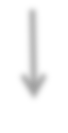 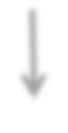 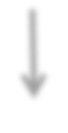 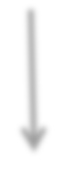 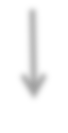 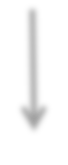 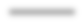 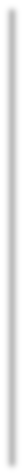 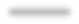 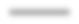 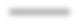 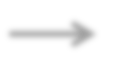 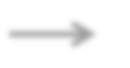 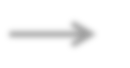 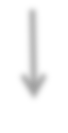 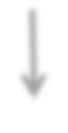 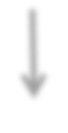 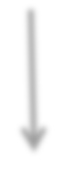 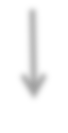 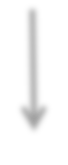 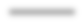 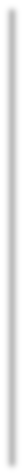 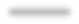 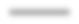 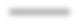 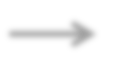 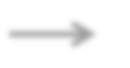 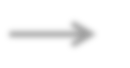 -11-เกณฑ์การประเมินระดับความรุนแรงของความเสี่ยงเกณฑ์การประเมินระดับความรุนแรงของความเสี่ยง  (เชิงปริมาณ)-12-เกณฑ์การประเมินระดับความรุนแรงของความเสี่ยง (เชิงคุณภาพ)-13-แผนภูมิความเสี่ยง (Risk Map)เพื่อระบุถึงตำแหน่งของความเสี่ยงแต่ละรายการ เพื่อให้ทราบว่าความเสี่ยงใดมีความสำคัญ และมี ความเร่งด่วนสูงสุดที่จะต้องได้รับการแก้ไขก่อนตามลำดับความสำคัญ โดยแบ่งความเสี่ยง เป็น ๔ กลุ่ม คือภาพแผนภูมิความเสี่ยง (Risk Map)โอกาส (Likelihood/Frequency)           คณะกรรมการบริหารความเสี่ยง จะต้องดำเนินการบริหารความเสี่ยงฯ ตามแผนการดำเนินงานการบริหารความเสี่ยงและควบคุมภายใน และปฏิทินการดำเนินงาน ดังนี้-14-แผนการดำเนินการบริหารจัดการความเสี่ยง  ประจำปีงบประมาณ พ.ศ.๒๕๖5องค์การบริหารส่วนตำบลหนองไม้ไผ่ อำเภอหนองบุญมาก  จังหวัดนครราชสีมา-16-การประเมินความเสี่ยงองค์การบริหารส่วนตำบลหนองไม้ไผ่ อำเภอหนองบุญมาก  จังหวัดนครราชสีมาประจำปีงบประมาณ  พ.ศ. 2565คำอธิบาย ระบบการให้คะแนน กำหนดเป็นระบบคะแนน 1 – 51.โอกาสหรือความเป็นไปได้ที่เกิดขึ้น	ระดับ 1 มีโอกาสที่จะเกิดขึ้นน้อยมาก หรือมีความถี่ในการเกิดเหตุการณ์มากกว่า 4 ปีต่อครั้ง หรือความน่าจะเป็นในการเกิดเหตุการณ์ไม่มีโอกาสเกิดขึ้นเลย              		(0 – 20%)	ระดับ 2 มีโอกาสที่จะเกิดน้อย หรือมีความถี่ในการเกิดเหตุการณ์ในการเกิดเหตุการณ์ 2 – 3 ปีต่อครั้ง หรือความน่าจะเป็นในการเกิดเหตุการณ์มีโอกาสในการเกิดขึ้น		น้อยมาก (มากกว่า 20% - 40%)	ระดับ 3 มีโอกาสที่จะเกิดปานกลาง หรือมีความถี่ในการเกิดเหตุการณ์ในการเกิดเหตุการณ์ 1 ปีต่อครั้ง หรือความน่าจะเป็นในการเกิดเหตุการณ์มีโอกาสในการเกิดขึ้น		ปานกลาง (มากกว่า 40% - 60%)	ระดับ 4 มีโอกาสที่จะเกิดสูง หรือมีความถี่ในการเกิดเหตุการณ์ในการเกิดเหตุการณ์ 1 – 6 เดือนต่อครั้งแต่ไม่เกิน 5 ครั้ง หรือความน่าจะเป็นในการเกิดเหตุการณ์มี		โอกาสในการเกิดขึ้นมาก (มากกว่า 60% - 80%)	ระดับ 5 มีโอกาสที่จะเกิดสูงมาก หรือมีความถี่ในการเกิดเหตุการณ์ในการเกิดเหตุการณ์ 1  ครั้งต่อเดือนหรือมากกว่า หรือความน่าจะเป็นในการเกิดเหตุการณ์		มีโอกาสในการเกิดขึ้นสูงมาก (มากกว่า 80%)2.ผลกระทบของความเสี่ยง2.1 เกณฑ์ประเมินระดับของผลกระทบ (กรณีเป็นตัวเงิน)	ระดับ 1 ผลกระทบน้อยมาก มูลค่าความเสียหาย ไม่เกิน  50,000 บาท	ระดับ 2 ผลกระทบน้อย มูลค่าความเสียหาย มากกว่า 50,000 – 100,000 บาท	ระดับ 3 ผลกระทบปานกลาง มูลค่าความเสียหาย มากกว่า 100,000 – 300,000 บาท	ระดับ 4 ผลกระทบสูง มูลค่าความเสียหาย มากกว่า 300,000 – 500,000 บาทระดับ 5 ผลกระทบสูงมาก มูลค่าความเสียหาย มากกว่า 500,000 บาทขึ้นไป-17-2.2 เกณฑ์การประเมินระดับของผลกระทบ (กรณีไม่เป็นตัวเงิน)	ระดับ 1 ผลกระทบน้อยมาก โดยผลกระทบไม่มีการสูญเสียต่อทรัพย์สิน หรือไม่ส่งผลกระทบในระดับองค์กร ส่งผลกระทบระดับบุคคล หรือส่งผลต่อค่าเป้าหมาย		 ความสำเร็จต่ำกว่า  30%	ระดับ 2 ผลกระทบน้อย โดยผลกระทบมีการสูญเสียต่อทรัพย์สินเล็กน้อยหรือส่งผลกระทบในระดับกลุ่มงาน หรือส่งผลต่อค่าเป้าหมายความสำเร็จ 30 – 49.99%	ระดับ 3 ผลกระทบปานกลาง โดยผลกระทบมีการสูญเสียต่อทรัพย์สินปานกลางหรือส่งผลกระทบในระดับหน่วยงาน หรือส่งผลต่อค่าเป้าหมายความสำเร็จ            		50 – 69.99%	ระดับ 4 ผลกระทบสูง โดยผลกระทบมีการสูญเสียต่อทรัพย์สินค่อนข้างมากหรือส่งผลกระทบในระดับกรม หรือส่งผลต่อค่าเป้าหมายความสำเร็จ            		70 – 85%	ระดับ 5 ผลกระทบสูงมาก โดยผลกระทบมีการสูญเสียต่อทรัพย์สินมากหรือส่งผลกระทบไปยังภายนอกกรม หรือส่งผลต่อค่าเป้าหมายความสำเร็จ            		มากกว่า 85%3.ระดับความเสี่ยง แสดงถึงระดับความสำคัญในการบริหารความเสี่ยง โดยพิจารณาจากผลคูณของระดับโอกาสที่จะเกิดความเสี่ยงกับระดับความรุนแรงของผลกระทบของความเสี่ยงแต่ละสาเหตุ (โอกาส X ผลกระทบ) ซึ่งระดับความเสี่ยงแบ่งตามความสำคัญเป็น 5 ระดับ ดังนี้	ระดับความเสี่ยงสูงมาก          ระดับคะแนน  14 – 25 เป็นระดับที่ไม่สามารถยอมรับได้ จำเป็นต้องเร่งจัดการความเสี่ยงให้อยู่ในระดับที่ยอมรับได้ทันที	ระดับความเสี่ยงสูง               ระดับคะแนน  10 – 16 เป็นระดับที่ไม่สามารถยอมรับได้ โดยต้องจัดการความเสี่ยงเพื่อให้อยู่ในระดับที่ยอมรับได้	ระดับความเสี่ยงปานกลาง       ระดับคะแนน  5 – 9    เป็นระดับที่ยอมรับได้ แต่ต้องมีการควบคุมเพื่อป้องกันไม่ให้เกิดความเสี่ยงระดับความเสี่ยงน้อย             ระดับคะแนน  3 – 4    เป็นระดับที่ยอมรับได้โดยใช้วิธีควบคุมปกติในขั้นตอนการปฏิบัติงานที่กำหนดระดับความเสี่ยงน้อยมาก        ระดับคะแนน  1 – 2    เป็นระดับที่ยอมรับได้โดยใช้วิธีติดตามระดับความเสี่ยงตลอดระยะเวลาการปฏิบัติงาน-18-การประเมินความเสี่ยง องค์การบริหารส่วนตำบลหนองไม้ไผ่ ประจำปีงบประมาณ พ.ศ.2565สำนักปลัด(ลงชื่อ)จ่าสิบตรี...................................................                                                                                                                                                                          (วศิน  กรกระโทก)                                                                                                                                                                           หัวหน้าสำนักปลัด-19-การประเมินความเสี่ยง องค์การบริหารส่วนตำบลหนองไม้ไผ่ ประจำปีงบประมาณ พ.ศ.2565กองคลัง												ลงชื่อ..................................................												      (นางสาวปิยะพัชร์  ทวีวัชรรุ่งเรือง)											   นักวิชาการจัดเก็บรายได้ชำนาญการ รักษาราชการแทน												            ผู้อำนวยการกองคลัง-20-การประเมินความเสี่ยง องค์การบริหารส่วนตำบลหนองไม้ไผ่ ประจำปีงบประมาณ พ.ศ.2565กองช่าง												ลงชื่อ..................................................												        (นายสิทธิชัย  เอ้กระโทก)                                                                                                                         นายช่างโยธาชำนาญงาน รักษาราชการแทน												            ผู้อำนวยการกองช่าง-21-การประเมินความเสี่ยง องค์การบริหารส่วนตำบลหนองไม้ไผ่ ประจำปีงบประมาณ พ.ศ.2565กองการศึกษา												ลงชื่อจ่าสิบตรี..................................................												                      (วศิน  กรกระโทก)  หัวหน้าสำนักปลัด รักษาราชการแทน												                    ผู้อำนวยการการศึกษาหลักเกณฑ์เกณฑ์คะแนนการพิจารณาเกณฑ์คะแนนการพิจารณาเกณฑ์คะแนนการพิจารณาน้ำหนัก(ร้อยละ)หลักเกณฑ์๑๒๓น้ำหนัก(ร้อยละ)๑. ความสอดคล้องกับไม่สอดคล้องกับกล-สอดคล้องกับกลยุทธ์๔๐กลยุทธ์ในประเด็นยุทธ์ในประเด็นในประเด็นยุทธศาสตร์ยุทธศาสตร์ยุทธศาสตร์๒. การส่งผลกระทบต่อส่งผลกระทบต่อส่งผลกระทบต่อส่งผลกระทบต่อ๔๐ความสำเร็จของนโยบายความสำเร็จในระดับความสำเร็จในระดับความสำเร็จในระดับผลผลิตเป้าหมายเป้าหมายการให้บริการ๓. งบประมาณที่ได้รับในไม่เกิน ๕๐๐,๐๐๐เกินกว่า ๕๐๐,๐๐๐เกินกว่า๒๐ปีงบประมาณ ในแต่ละปีบาท– ๒,๐๐๐,๐๐๐บาท๒,๐๐๐,๐๐๐ บาท(กรณีมีงบประมาณ)ระดับโอกาสในการเกิดเหตุการณ์ต่างๆ (Likelihood) เชิงปริมาณระดับโอกาสในการเกิดเหตุการณ์ต่างๆ (Likelihood) เชิงปริมาณระดับโอกาสในการเกิดเหตุการณ์ต่างๆ (Likelihood) เชิงปริมาณระดับโอกาสที่จะเกิดขึ้นคำอธิบาย๕สูงมากตั้งแต่ ๘ ครั้งขึ้นไป/ปี๔สูง๗ – ๘ ครั้ง/ปี๓ปานกลาง๕ - ๖ ครั้ง/ปี๒น้อย๓ - ๔ ครั้ง/ปี๑น้อยมาก๑ - ๒ ครั้ง/ปีระดับความรุนแรงของผลกระทบของความเสี่ยง (Impact) เชิงปริมาณระดับความรุนแรงของผลกระทบของความเสี่ยง (Impact) เชิงปริมาณระดับความรุนแรงของผลกระทบของความเสี่ยง (Impact) เชิงปริมาณระดับโอกาสที่จะเกิดขึ้นคำอธิบาย๕สูงมากมากกว่า ๒,๐๐๐,๐๐๐ ล้านบาท ขึ้นไป๔สูงมากกว่า ๒๐๐,๐๐๐ – ๒,๐๐๐,๐๐๐ บาท๓ปานกลางมากกว่า ๕๐,๐๐๐ – ๒๐๐,๐๐๐ บาท๒น้อยมากกว่า ๑๐,๐๐๐ – ๕๐,๐๐๐ บาท๑น้อยมากไม่เกิน ๑๐,๐๐๐ บาทระดับโอกาสในการเกิดเหตุการณ์ต่างๆ (Likelihood) เชิงคุณภาพระดับโอกาสในการเกิดเหตุการณ์ต่างๆ (Likelihood) เชิงคุณภาพระดับโอกาสในการเกิดเหตุการณ์ต่างๆ (Likelihood) เชิงคุณภาพระดับโอกาสที่จะเกิดขึ้นคำอธิบาย๕สูงมากมีโอกาสในการเกิดเกือบทุกครั้ง๔สูงมีโอกาสในการเกิดค่อนข้างสูงหรือบ่อยๆ๓ปานกลางมีโอกาสเกิดบางครั้ง๒น้อยอาจมีโอกาสเกิดแต่นานๆ ครั้ง๑น้อยมากมีโอกาสเกิดในกรณียกเว้นระดับความรุนแรงของผลกระทบของความเสี่ยง (Impact) เชิงคุณภาพระดับความรุนแรงของผลกระทบของความเสี่ยง (Impact) เชิงคุณภาพระดับความรุนแรงของผลกระทบของความเสี่ยง (Impact) เชิงคุณภาพระดับโอกาสที่จะเกิดขึ้นค าอธิบาย๕รุนแรงที่สุดมีความเสียอย่างรุนแรง หรือมีการสูญเสียทรัพย์สินอย่างมหันต์ มีการบาดเจ็บถึงชีวิต๔ค่อนข้างรุนแรงมีความเสียหายค่อนข้างรุ่นแรง หรือมีการสูญเสียทรัพย์สินอย่างมาก มีการบาดเจ็บสาหัสถึงขั้นพักงาน๓ปานกลางมีความเสียหายอย่างมากพอสมควร หรือมีการสูญเสียทรัพย์สินอย่างมาก มีการบาดเจ็บสาหัสถึงขั้นหยุดงาน๒น้อยมีความเสียหายพอสมควร หรือมีการสูญเสียทรัพย์สินพอสมควร มีการบาดเจ็บรุนแรง๑น้อยมากมีความเสียหายเล็กน้อย หรือมีการสูญเสียทรัพย์สินเล็กน้อย ไม่มีการบาดเจ็บรุนแรง๕๑๖๑๗๒๓๒๔๒๕ผลกระทบ(Impact/ Consequences)๔๙๑๔๑๕๒๑๒๒สูงมาก ๑๘ - ๒๕ผลกระทบ(Impact/ Consequences)๓๕๘๑๓๑๙๒๐สูง ๑๐ – ๑๗ผลกระทบ(Impact/ Consequences)๒๓๔๗๑๒๑๘ปานกลาง ๖ - ๙๑๑๒๖๑๐๑๑ต่ำ ๑ - ๕๑๒๓๔๕ที่กิจกรรมระยะเวลา ปีงบประมาณ ๒๕๖5ระยะเวลา ปีงบประมาณ ๒๕๖5ระยะเวลา ปีงบประมาณ ๒๕๖5ระยะเวลา ปีงบประมาณ ๒๕๖5ระยะเวลา ปีงบประมาณ ๒๕๖5ระยะเวลา ปีงบประมาณ ๒๕๖5ระยะเวลา ปีงบประมาณ ๒๕๖5ระยะเวลา ปีงบประมาณ ๒๕๖5ระยะเวลา ปีงบประมาณ ๒๕๖5ระยะเวลา ปีงบประมาณ ๒๕๖5ระยะเวลา ปีงบประมาณ ๒๕๖5ระยะเวลา ปีงบประมาณ ๒๕๖5ปี ๒๕๖6ปี ๒๕๖6ปี ๒๕๖6หน่วยงานผู้รับผิดชอบที่กิจกรรมไตรมาส ๑ไตรมาส ๑ไตรมาส ๑ไตรมาส ๒ไตรมาส ๒ไตรมาส ๒ไตรมาส ๓ไตรมาส ๓ไตรมาส ๓ไตรมาส ๔ไตรมาส ๔ไตรมาส ๔ไตรมาส๑ไตรมาส๑ไตรมาส๑หน่วยงานผู้รับผิดชอบที่กิจกรรมต.ค.พ.ย.ธ.ค.ม.ค.ก.พ.มี.ค.เม.ย.พ.ค.มิ.ย.ก.ค.ส.ค.ก.ย.ต.ค.พ.ย.ธ.ค.หน่วยงานผู้รับผิดชอบ๑เชิญประชุมคณะทำงานการบริหารจัดการความเสี่ยงหน่วยตรวจสอบภายใน(ดำเนินการก่อน ต.ค.๒๕๖5)๒ชี้แจงรายละเอียดการบริหารจัดการความเสี่ยงกอง/งานทุกกอง/งาน๓วิเคราะห์และระบุความเสี่ยง ที่มีผลกระทบหรือสร้างทุกกอง/งานความเสียหาย เพื่อเป็นแนวทางการดำเนินงานบริหารจัดการความเสี่ยง๔จัดลำดับความสำคัญของปัจจัยความเสี่ยงทุกกอง/งาน๕ประชุมพิจารณาทบทวน (ร่าง) แผนบริหารจัดการคณะทำงานบริหารความเสี่ยง ประจำปี ๒๕๖5 ต่อคณะกรรมการบริหารจัดการความเสยงความเสี่ยง๖เสนอแผนบริหารจัดการความเสี่ยงต่อผู้บริหารคณะทำงานบริหารเพื่อพิจารณาอนุมัติจัดการความเสยง๗เผยแพร่แผนบริหารจัดการความเสี่ยง ต่อกอง/งานคณะทำงานบริหารหรือมอบหมายผู้รับผิดชอบดำเนินงานตามแผนบริหารจัดการความเสี่ยงจัดการความเสี่ยง8ดำเนินการบริหารความเสี่ยง ตามแผนบริหารจัดการความเสี่ยง ประจำปี ๒๕๖5คณะทำงานบริหารจัดการความเสี่ยง9 จัดเตรียมร่างรายงานติดตามประเมินผลการบริหารจัดการความเสี่ยง ประจำปี 2565คณะทำงานบริหารจัดการความเสี่ยง10 ติดตามประเมินผลการดำเนินการบริหารจัดการความเสี่ยง ประจำปี 2565 โดยคณะกรรมการบริหารความเสี่ยงคณะทำงานบริหารจัดการความเสี่ยง11รายงานผลการติดตามประเมินผลการดำเนินการบริหารจัดการความเสี่ยง ประจำปีต่อบริหารคณะทำงานบริหารจัดการความเสี่ยง12ประชุมพิจารณาปรับปรุงแผนบริหารจัดการความเสี่ยงประจำปี 2565 ต่อคณะกรรมการบริหารจัดการความเสี่ยงคณะทำงานบริหารจัดการความเสี่ยง13ประเมินผลการควบคุมภายในประจำปีและจัดทำ ปค.4 และปค.5ทุกกอง14เสนอแผนบริหารจัดการความเสี่ยงประจำปี 2565 ต่อผู้บริหารพิจารณาอนุมัติคณะทำงานบริหารจัดการความเสี่ยงงาน/กิจกรรมโอกาสการเกิดความเสี่ยงผลกระทบระดับความเสี่ยงงานบริหารทั่วไป111งานธุรการและสารบรรณ111งานเลขานุการ111งานรัฐพิธี111งานการเจ้าหน้าที่111งานกิจการสภา111งานวิเคราะห์นโยบายและแผน133งานจัดทำงบประมาณ133งานบริการและเผยแพร่วิชาการ111งานบริการข้อมูลข่าวสารท้องถิ่น111งานนิติการ111งานป้องกันและบรรเทาสาธารณภัย111งานรักษาความสงบเรียบร้อยและมั่นคง111งานสุขาภิบาลและอนามัยสิ่งแวดล้อม111งานป้องกันและควบคุมโรคติดต่อ111งานส่งเสริมการเกษตร111งาน/กิจกรรมโอกาสการเกิดความเสี่ยงผลกระทบระดับความเสี่ยงงานธุรการ111งานการเงินและบัญชี133งานพัสดุและทรัพย์สิน133งานระเบียบการคลัง133งานสถิติการคลัง133งานพัฒนารายได้236งานผลประโยชน์และกิจการพาณิชย์111งานแผนที่ภาษีและทะเบียนทรัพย์สิน111งานบริการข้อมูลภาษีและทะเบียนทรัพย์สิน111งาน/กิจกรรมโอกาสการเกิดความเสี่ยงผลกระทบระดับความเสี่ยงงานธุรการ122งานวิศวกรรม111งานสถาปัตยกรรม111งานผังเมือง122งานสาธารณูปโภค236งานสถานที่และการไฟฟ้า224งาน/กิจกรรมโอกาสการเกิดความเสี่ยงผลกระทบระดับความเสี่ยงงานธุรการ111งานแผนและโครงการ224งานระบบสารสนเทศ133งานงบประมาณ224งานการศึกษาปฐมวัย111งานกิจกรรมเด็กและเยาวชน111งานกีฬาและนันทนาการ111งานกิจการทางศาสนา111งานส่งเสริมประเพณี และวัฒนธรรม111